The FEP Ramadanathon!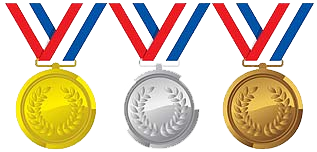 The Qur’aan was first revealed in Ramadhan. After that every year in Ramadhan the Prophet Muhammad (ﷺ) would revise the Qur’aan with the Angel Jibreel (عليه السلام). We would like you to take full advantage of Ramadhan’s countless blessings by emulating the Prophet (s) and going through the Qur’aan. Hence we have set up the FEP Ramadanathon, which challenges you to recite as much of the Qaida as you can in Ramadhan.How it Works:- Your teacher will give you individual targets to reach based on your reading level- For each day of Ramadhan, you can fill in the table above to record your progress. This will be signed by your parents every day and checked by your teachers every week. Your teachers will also test you on some of the pages you have covered, or ask you about what you’ve taken from the Qur’aan reflections.DayPages/chapter completedWatched Qur’an reflectionsParent's signatureDayPages/chapter completedWatched Qur’an reflectionsParent's signatureDay 1Day 16Day 2Day 17Day 3Day 18Day 4Day 19Day 5Day 20Day 6Day 21Day 7Day 22Day 8Day 23Day 9Day 24Day 10Day 25Day 11Day 26Day 12Day 27Day 13Day 28Day 14Day 29Day 15Day 30